ПРЕСС-РЕЛИЗ"Неделя Российского Ритейла" 2024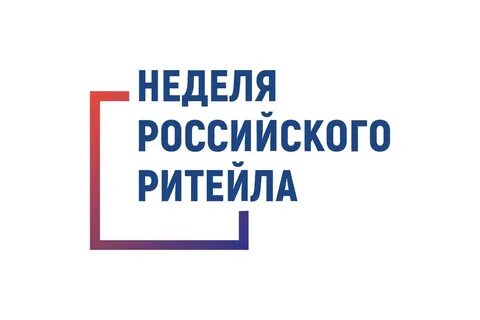 Самым ожидаемым отраслевым событием в этом году для всей сферы торговли станет десятый юбилейный Форум "Неделя Российского Ритейла", который пройдет в Москве с 27 по 30 мая и соберет более 8 тысяч участников. Организаторами мероприятия выступят Министерство промышленности и торговли Российской Федерации, компания Retail Event 
и Российская Ассоциация экспертов рынка ритейла (РАЭРР). Ключевыми мероприятиями Форума станут стратегическая сессия "Ритейл нового времени: 10 лет в условиях санкций" и пленарное заседание "Российская розница: новые-старые стратегии на потребительском рынке", в которых примут участие лидеры российского ритейла и e-commerce и представители органов власти. Главные темы для обсуждения: тернистый путь российского ритейла и производителей, глобальные изменения потребительского рынка и постоянная трансформация бизнес-моделей современного ритейла.Новым треком деловой программы Форума станет двухдневный "FMCG & RETAIL Summit", который пройдет с 29 по 30 мая. Участники получат актуальную аналитику FMCG рынка, динамику продаж категорий в каналах современной торговли, обсудят управление товарными категориями и их развитие в ритейле, стратегии развития FMCG компаний. Кроме этого, 27-28 мая на площадке Форума пройдет крупнейшее ежегодное отраслевое мероприятие, посвященное развитию алкогольной категории в розничной торговле – VII Конгресс современной виноторговли Wine Retail. Ключевыми темами Конгресса станут изменения в законодательном регулировании отрасли, влияние фискальной политики государства на динамику винного рынка, программы поддержки российского виноделия. Представители ключевых министерств и ведомств обсудят с участниками рынка основные новации регулирования, включая маркировку крепкого алкоголя и винодельческой продукции, акцизную политику, развитие ассортимента российских вин в розничной торговле и картах ресторанов. Еще одним масштабным мероприятием Форума станет ANTI-ILLICIT TRADE CONGRESS (Антиконтрафакт). Участники обсудят ситуацию на рынке нелегального оборота продукции, вопросы защиты прав правообладателя, использование и защиту товарного знака в рамках параллельного импорта, развитие цифровой маркировки в России и странах ЕАЭС, ее эффективность и возможности дальнейшего развития. Деловая программа Форума ориентирована на собственников бизнеса, топ-менеджмент компаний, управленцев и менеджмент среднего звена. Участников также ждут: бизнес-встречи B2B и B2G, дискуссии, деловые знакомства, неформальное общение, а также заключение новых партнерских соглашений. В рамках Форума пройдут пленарные заседания, экспертные сессии, конференции, презентации и круглые столы, посвященные технологиям и инновациям в работе торговых сетей, маркетингу, fashion ритейлу, е-commerce, HoReCa, логистике, ESG, банковскому ритейлу, коммерческой недвижимости, международным рынкам и HR. На двух этажах площадки расположится масштабная выставка RETAIL WEEK EXPO. Она включит в себя более 130 экспонентов. Экспозона станет центром притяжения профессионалов ритейл индустрии. На мероприятии соберутся ведущие поставщики в ритейле, сервисные и консалтинговые компании с новейшими товарами и услугами. В ходе выставки участники смогут продемонстрировать передовые разработки и технологии в сфере ритейла. Экспоненты также могут запланировать встречу или переговоры с интересующей компанией, обрести новые партнерства и деловые связи. 27 мая пройдет церемония награждения победителей профессиональной отраслевой Премии "Retail Week Awards", а также будут отмечены победители федерального конкурса Минпромторга России "Торговля России". Регистрация на Форум осуществляется на официальном сайте https://retailweek.ru/. Регистрация участников открыта до окончания Форума.Место проведения: Москва, Краснопресненская набережная, д. 12, Центр международной торговли.Получить более подробную информацию возможно в Дирекции Форума: info@retailevent.ru, or@retailevent.ru +74953237107. Контактное лицо Минпромторга России: Ананьина Катерина Александровна, ananinaka@minprom.gov.ru, +74958702921 доб. 225-28.